Урок в 6 классеТема «Церковь и духовенство в средневековом обществе. Крестовые походы»Цель:определить причины первых четырех крестовых походов, изучить состав их участников, ход и результаты;развивать умения коллективной и индивидуальной работы, умение работать с текстом;развивать умение давать оценку поступкам людей, воспитывать чувство сопричастности.Тип урока: урок открытия новых знанийОборудование: карта «Крестовые походы», презентация «Крестовые походы».Ход урока1. Этап мотивации* «Слово учителя»Добрый день, дети.  Сегодня нас ждет новая увлекательная тема. Она посвящена событиям в Европе с ХІ по ХІІІ века, когда началось открытое противостояние христианского и мусульманского мира. В это время в Европе появились рыцари, готовые бороться за христианскую веру и назывались они…  Ну а как назывались, ответит наш ребус.* «Ребус» 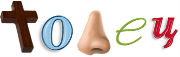 Ответ: крестоносец.2 . Этап актуализации знаний* «Тестирование»-Когда произошел раскол христианской церкви на католическую и православную?1095 г.1054 г.988 г.-Глава церкви в Византии?ПапаПатриархИмам-Что такое индульгенция?Грамота о прощении греховПроклятие, которое посылал папа императоруСоюз между папой и императором* «Опрос»-Какое место занимала Католическая церковь в политической европейской системе в Средневековье?-Что могло стать причиной для конфликтов между людей разных религий в тот период?-Как решались спорные вопросы между разными сторонами в Средние века?3. Этап целеполагания* «Слово учителя»Итак, сегодня мы с вами определим причины первых четырех крестовых походов; мы познакомимся с историческими личностями, участвовавшими в походах, а также их результатом походов крестоносцев для Европы.4. Этап решения поставленной проблемы* «Слово учителя»На предыдущем уроке мы с вами выяснили, что католическая церковь ставила перед собой цель распространить свое влияние и могущество как можно дальше. Угрозой для католической церкви стала нападение племени турок-сельджуков в конце ХI в., которые захватили почти всю территорию Малой Азии, создав угрозу для католической церкви в данном регионе. Византия попросила помощи у Папы Римского.Какие события мы называем крестовыми походами?Крестовые походы — это военные походы периода XI–XV вв., осуществлявшиеся под эгидой Римско-Католической церкви, формально имевшие целью освобождение христиан из-под владычества мусульман, защиту христианских святынь от поругания и осквернения (первые походы), распространение и утверждение католической веры (последующие походы).1. Начало крестовых походов* «Просмотр видеоролика»Видеоролик «Крестовые походы»* «Слово учителя»В видеосюжете мы увидели событие, из-за которого начались крестовые походы, но теперь нам следует обратиться к историческому источнику и узнать, что же сказал Папа Римский.* «Аналитики»Учащиеся читают документ.
Из речи Папы Римского Урбана II: «Иерусалим есть пуп (центр) Земли! Реки там текут молоком и медом, это край плодороднейший – второй рай... Исторгните землю эту у нечестивого народа, покорите ее себе…, спасите братьев, проживающих на востоке! ... Кто здесь горестен и беден, там будет радостен и богат! Тому, кто положит жизнь в битве, будут отпущены все грехи!».* «Рамка цели»Есть ли фразы, которые свидетельствуют об освободительных целях крестоносцев?О захватнических?Сравните свои выводы. Есть ли противоречие.Какую проблему нам предстоит решить? (изучить историю крестовых походов и определить роль этого события для мировой истории).2. Причины крестовых походовУчащиеся в коллективной беседе, отвечая на вопросы, формулируют план изучения темы:
1.Причины.
2.Участники.
3.Цели участников.
4.Ход (основные события).
5.Итоги (результат и значение).* «Самостоятельная поисковая работа с документом»Выписать из § 17 учебника причины крестовых походовПричины крестовых походов:1. Религиозная – освободить христианские святыни «Гроб Господень»;
2. Экономическая – отсутствие земли в Европе;
3. Социальная – большое количество обедневшего дворянства (младших детей) [1].3. Крестовые походы и их результат* «Работа в группах» (опережающее задание)Учащиеся объединяются в 3 группы и изучают карточки с информацией (приложения №1,2,3).  5. Этап коррекции* «Презентация результатов поисковой деятельности»Учащиеся выступают с анализом документа.После этого учащиеся задают остальным ребятам вопросы по содержанию карточки. Происходит обсуждение и коррекция ответов. Группа № 1
-Почему успех крестоносцев в 1099 года не стал окончательным? -Почему были созданы духовно-рыцарские ордена?
Группа № 2
-Простые христиане, ещё оставшиеся после первого крестового похода пытались наладить свою жизнь. Удавалось ли это?
-Почему поход окончился неудачей?
Группа № 3
-Чем отличался четвёртый крестовый поход от других походов?
- Как образовались духовно-рыцарские ордена?6. Этап закрепления* «Я - учитель»Учащиеся коллективно заполняют таблицу, помогаю друг другу. Крестовые походы7. Этап систематизации знаний* «Да-нет»Ответить на вопросы:-крестовые походы были начаты из-за желания защитить христиан от турок? (Да)-крестовые поход были провозглашены императором Священной Римской империи? (нет)-всего было 2 крестовых похода? (нет)-первых крестовый поход закончился взятием Иерусалима? (Да)-католическая церковь получили новые земли после Крестовых походов? (Да)8. Этап объяснения домашнего заданияПрочитать § 17.Подготовить сообщение о выдающейся личности, принимавшей участие в Крестовых походов.9. Этап подведения итогов* «Я так думаю»Ответы учащихся на проблемный вопрос урока.* «Оценивание»Учитель выставляет оценки учащимся, комментируя их.10. Этап рефлексии* «Продолжите фразу»Сегодня на уроке я узнал….Было интересно…Меня удивило…Было трудно…Я научился…Я смог…Я попробую…ПриложенияПриложение № 1
Группа № 1.
Прочитайте текст документа 
Ответьте на вопросы:
1.Дата начала крестового похода.
2.Лидер и участники похода.
3.Главные события похода
4.Итоги.
ПЕРВЫЙ КРЕСТОВЫЙ ПОХОД, 1096–1099 гг.
Выступление в Первый крестовый поход было назначено на 15 августа 1096 года, но раньше чем приготовления к нему были окончены, толпы простого народа, под предводительством Петра Пустынника и французского рыцаря Вальтера Голяка, отправились в поход через Германию и Венгрию без денег и запасов. Предаваясь по пути грабежу и всякого рода бесчинствам, они были отчасти истреблены венграми и болгарами, отчасти достигли греческой империи. Византийский император Алексей Комнин поспешил переправить их через Босфор в Азию, где они окончательно были перебиты турками в битве при Никее (октябрь 1096 г.). За первой беспорядочной толпой последовали другие: так, 15.000 немцев и лотарингцев, под предводительством священника Готшалька, отправились через Венгрию и, занявшись в прирейнских и придунайских городах избиением евреев, подверглись истреблению со стороны венгров.
Настоящее ополчение выступило в Первый крестовый поход только осенью 1096 г., в виде 300.000 хорошо вооруженных и превосходно дисциплинированных воинов, под предводительством самых доблестных и знатных рыцарей того времени: рядом с Готфридом Бульонским, герцогом Лотарингским, главным предводителем, и его братьями Балдуином и Евстафием (Эсташем), блистали; граф Гуго Вермандуа, брат французского короля Филиппа I, герцог Роберт Нормандский (брат английского короля), граф Роберт Фландрский, Раймунд Тулузский и Стефан Шартрский, Боэмунд, князь Тарентский, Танкред Апулийский и другие. В качестве папского наместника и легата войско сопровождал епископ Адемар Монтейльский.
Участники Первого крестового похода прибыли различными путями в Константинополь, где греческий император Алексей вынудил у них ленную присягу и обещание признать его феодальным сеньором будущих завоеваний. В начале июня 1097 войско крестоносцев появилось пред Никеей, столицей сельджукского султана, и после взятия последней подвергалось чрезвычайным трудностям и лишениям. Тем не менее, им были взяты Антиохия, Эдесса (1098) и, наконец, 15-го июня 1099, Иерусалим, бывший в то время в руках египетского султана, безуспешно пытавшегося восстановить свое могущество и разбитого на голову при Аскалоне.
По окончании Первого крестового похода Готфрид Бульонский был провозглашен первым иерусалимским королем, но отказался от этого звания, называя себя лишь «защитником Гроба Господня»; в следующем году он умер, и ему наследовал брат его Балдуин I (1100–1118), завоевавший Акку, Берит (Бейрут) и Сидон. Балдуину I наследовал Балдуин II (1118–31), а последнему Фульк (1131–43), при котором королевство достигло наибольшего расширения своих пределов.
Под влиянием известия о завоевании Палестины в 1101 г. двинулось в Малую Азию новое войско крестоносцев под предводительством герцога Вельфа Баварского из Германии и два других, из Италии и Франции, составившие в общей сложности армию в 260.000 человек и истребленные сельджуками [2].
Приложение № 2.Группа № 2.
ВТОРОЙ КРЕСТОВЫЙ ПОХОД, 1147–1149 гг.
ТРЕТИЙ КРЕСТОВЫЙ ПОХОД, 1189–1192 гг.
Прочитайте текст документа.Ответьте на вопросы:
1.Дата начала крестового похода.
2.Лидеры и участники похода.
3.Главные события похода
4.Итоги.
Второй крестовый поход
В 1144 году Эдесса была отнята турками, после чего папа Евгений III объявил Второй крестовый поход (1147–1149), освобождая всех крестоносцев не только от их грехов, но вместе с тем и от обязанностей относительно их ленных господ. Мечтательный проповедник Бернард Клервоский сумел, благодаря своему неотразимому красноречию, привлечь ко Второму крестовому походу короля французского Людовика VII и императора Конрада III Гогенштауфена. Два войска, составлявшие в общей сложности, по уверениям западных хронистов, около 140.000 латных всадников и миллион пехотинцев, выступили в 1147 г. и направились через Венгрию и Константинополь и Малую Азию, Вследствие недостатка продовольствия, болезней в войсках и после нескольких крупных поражений план отвоевания Эдессы был оставлен, а попытка нападения на Дамаск не удалась. Оба государя возвратились в свои владения, и Второй крестовый поход окончился полным неуспехом
Третий крестовый поход
Поводом к Третьему крестовому походу (1189–1192) послужило завоевание Иерусалима 2 октября 1187 могущественным египетским султаном Саладином. В этом походе участвовали три европейских государя: император Фридрих I Барбаросса, французский король Филипп II Август и английский Ричард Львиное Сердце. Первым выступил в Третий крестовый поход Фридрих, войско которого по пути возросло до 100.000 человек; он избрал путь вдоль Дуная, по дороге должен был преодолевать происки недоверчивого греческого императора Исаака Ангела, которого только взятие Адрианополя побудило дать свободный проход крестоносцам и помочь им переправиться в Малую Азию. Здесь Фридрих разбил в двух сражениях турецкие войска, но вскоре после этого утонул при переправе через реку Каликадн (Салеф). Сын его, Фридрих, повел войско далее чрез Антиохию к Акке, где нашел других крестоносцев, но вскоре умер. Город Акка в 1191 сдался на капитуляцию французскому и английскому королям, но открывшиеся между ними раздоры принудили французского короля вернуться на родину. Ричард остался продолжать Третий крестовый поход, но, отчаявшись в надежде завоевать Иерусалим, в 1192 заключил с Саладином перемирие на три года и три месяца, по которому Иерусалим остался во владении султана, а христиане получили прибрежную полосу от Тира до Яффы, а также право свободного посещения Святого Гроба [2].
Приложение № 3.Группа № 3.
ЧЕТВЁРТЫЙ КРЕСТОВЫЙ ПОХОД, 1202–1204 гг.
Прочитайте текст документа.
Ответьте на вопросы:
1.Дата начала крестового похода.
2.Лидеры и участники похода.
3.Главные события похода
4.Итоги.
Четвёртый крестовый поход отличался от всех прочих тем, что, вопреки крестоносной идее, был направлен не на мусульман, а на христианскую (православную) Византию.
Для переезда крестоносцев в Святую землю им нужен был флот. Шестеро из них отправились просить корабли у венецианского сената. Венецианский сенат согласился перевезти и кормить в течение года армию. Крестоносцы обязывались уплатить 85 тысяч марок серебра (4 миллиона 200 тысяч франков); все, что было бы завоевано во время четвёртого крестового похода, должны были разделить между собой крестоносцы и венецианцы. Крестоносцы выбрали своим вождем одного пьемонтского князя, маркиза Монферратского Бонифация, которого рыцари любили за его храбрость, поэты – за щедрость. Венецианцами командовал их дож Дандоло, 90-летний старик.
Участники четвёртого крестового похода хотели напасть на мусульман в Египте, но в интересах Венеции было направить экспедицию против Константинополя. Крестоносцы собрались в Венеции. Папа запретил им под страхом отлучения нападать на христианский город, но когда они взяли Зару (1203), он отлучил от церкви только венецианцев.
Между тем в столице Византии, Константинополе, произошла дворцовая революция. Император Исаак II Ангел был свергнут своим братом, Алексеем III, который велел выколоть ему глаза и держал его в заключении вместе с его сыном Алексеем. В 1201 г. последний бежал и обратился с просьбой о помощи сначала к папе, потом к германскому королю Филиппу. Алексей прибыл в их лагерь под Зарой и обещал, если они помогут ему изгнать узурпатора, уплатить им 200 тысяч марок, доставить им 10 тысяч солдат и признать верховенство папы.  Крестоносцы вышли на берег перед Константинополем. Войско Алексея III состояло исключительно из недисциплинированных наемников. Константинополь защищали одни только варяги, привыкшие хорошо драться, и пизанские купцы, враги венецианцев. После 13-дневной осады Алексей III бежал.
Исаак II, освобожденный из темницы, был провозглашен императором вместе со своим сыном Алексеем IV. Но он не имел возможности исполнить ни одного из обещаний, данных им крестоносцам: ни заплатить 200 тысяч марок, ни принудить свое духовенство к подчинению папе. Греки возмутились и провозгласили нового императора под именем Алексея V. Он потребовал, чтобы участники четвёртого крестового похода удалились в 8-дневный срок.
Крестоносцы снова осадили город (ноябрь 1203 г.). Наступила зима, и они терпели недостаток в съестных припасах; но они не могли уйти, потому что греки перебили бы их во время отступления. Эта вторая осада отличалась большой жестокостью. Наконец крестоносцы, во время одного сражения под стенами овладели императорским знаменем и чудотворной иконой Божьей Матери. Несколько дней спустя Константинополь был взят штурмом (1204). Вопреки приказаниям вождей, воины четвёртого крестового похода разграбили и сожгли город. В европейских областях православной Византии была основана просуществовавшая потом полвека католическая Латинская империя [2].Источники1. История. Всеобщая история. История Средних веков: 6-й класс: учебник, 6 класс/ Агибалова Е. В., Донской Г. М.; под ред. Сванидзе А. А., Акционерное общество  «Издательство «Просвещение».   2. https://dzen.ru/a/YALxt_1i7gaJFmNyГодРуководителиЦелиРезультаты для крестоносцев1095-1099 (1 крест. Поход)Готфрид Бульонский, Раймунд ТулузскийОсвобождение Иерусалима от мусульман, распространение католической веры на новых территориях1099 – освобождение Иерусалима.Создание католических государств на территории Палестины: государство Триполи, княжество Антиохийское, графство Эдесское, Иерусалимское королевство.1147-1149 (2 поход)Людовик 7 и Конрад 3Освобождение Иерусалима от мусульман.Возвращение захваченного в 1144 г. графства Эдессы мусульманами. Поддержка крестоносцами других оставшихся государств.Неудачный для крестоносцев. Были уничтожены армии рыцарей. Подрыв авторитета Католической церкви («Бог не помог крестоносцам»).1189-1192(3 поход)Фридрих БарбароссаФилипп 2Ричард Львиное СердцеОсвобождение Иерусалима от мусульман. 1187 египетский султан Саладин захватил Иерусалим, что означало потерю всех завоеваний крестоносцев в Палестине. Цель: обратное возвращение ИерусалимаНеудачный поход. Долгая и безрезультатная осада Иерусалима. Позорный для чести Ричарда Львиное Сердце мир с Салладином.Захвачен порт Акра и остров Кипр.1202-1204(4 поход)Бонифаций 1МонферратскийОсвобождение Иерусалима от мусульман. Захват ЕгиптаИзменение маршрута. 1204 – захват Константинополя и падение Византийской империи. До 1261 года на этой территории существовала Латинская империя.